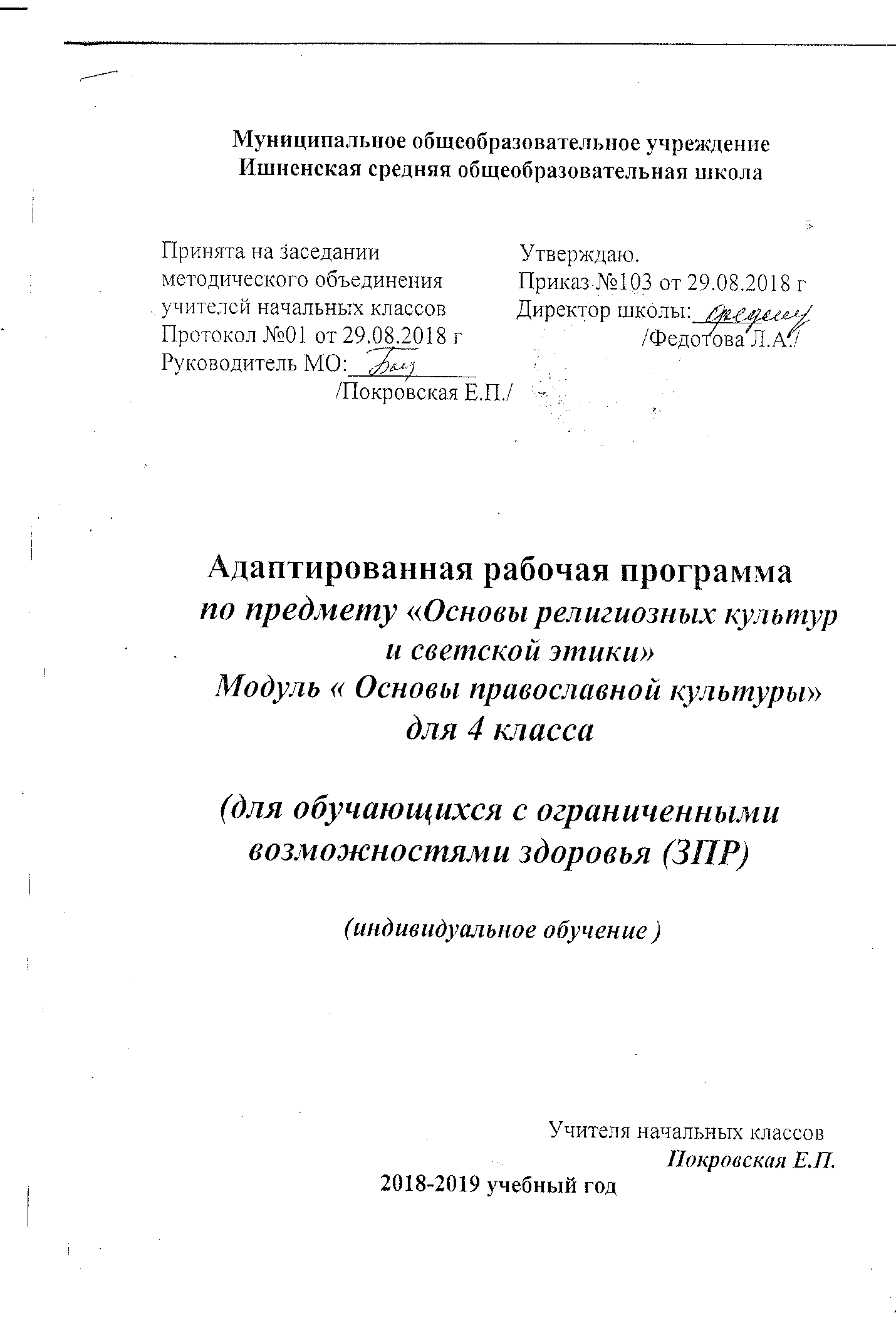 Пояснительная запискаРабочая программа по курсу «Основы религиозных культур и светской этики», модуль «Основы православной культуры» для 4 класса  разработана на основе Федерального государственного образовательного стандарта начального общего образования, Концепции духовно-нравственного развития и воспитания личности гражданина России [А.Я.Данилюк, А.М.Кондаков, В.А.Тишков] – М., «Просвещение», 2011 г. (Стандарты второго поколения), авторской программы  «Основы духовно-нравственной культуры народов России. Основы религиозных культур и светской этики» Н.Ф.Виноградовой, программы коррекционного обучения под редакцией С.Г.Шевченко, а также рекомендаций специалистов ПМПК, с опорой на адаптированую ООП Ишненского ОУ,  где прописаны общие цели с учетом учебного предмета, дана общая характеристика, содержание, ценностные ориентиры; личностные, метапредметные, предметные результаты освоения учебного предмета по годам и ориентирована на работу по учебно-методическому комплекту «Школа России»:« Основы религиозных культур и светской этики. Основы православной культуры» Учебник для 4 класса общеобразовательных организаций–  Москва: «Вентана-Граф», 2016.     Данный учебник включен в Федеральный перечень на 2018-2019 учебный год.Цель курса «Основы православной культуры» – формирование российской гражданской идентичности младшего школьника посредством его приобщения к отечественной религиозно-культурной традиции.Задачи учебного курса:знакомство обучающихся с основами православной культуры; развитие представлений младшего подростка о значении нравственных норм и ценностей для достойной жизни личности, семьи, общества;обобщение знаний, понятий и представлений о духовной культуре и морали, полученных обучающимися в начальной школе; формирование у них ценностно-смысловых мировоззренческих основ, обеспечивающих целостное восприятие отечественной истории и культуры при изучении гуманитарных предметов на ступени основной школы;развитие способностей младших школьников к общению на основе взаимного уважения и диалога во имя общественного мира и согласия.Место учебного  курса  «Основы православной культуры» в учебном планеВ соответствии с программой на изучение учебного предмета « Основы религиозных культур и светской этики. Основы православной культуры»  в 4 классе  отводится  34 часа для самостоятельного обучения. Учитель контролирует прохождение материала.Основное содержание предметной областиПредметная область «Основы религиозных культур и светской этики»представляет собой единый комплекс структурно и содержательно связанных друг с другом учебных модулей, один из которых изучается по выбору родителей (законных представителей) обучающихся: «Основы православной культуры», «Основы исламской культуры», «Основы буддийской культуры», «Основы иудейской культуры», «Основы мировых религиозных культур», «Основы светской этики».Основы православной культурыРоссия – наша Родина.Введение в православную духовную традицию. Культура и религия. Во чтоверят православные христиане. Добро и зло в православной традиции. Золотое правило нравственности. Любовь к ближнему. Отношение к труду. Долг и ответственность. Милосердие и сострадание. Православие в России. Православный храм и другие святыни. Символический язык православной культуры: христианское искусство (иконы, фрески, церковное пение, прикладное искусство), православный календарь. Праздники. Христианская семья и ее ценности. Любовь и уважение к Отечеству. Патриотизм многонационального и многоконфессионального народа России.           Россия – страна, объединившая народы. Россия – многонациональная держава. Родина – место, где человек родился, живет, где жили его предки. Россия – наша Родина. Россия объединила более 100 разных народов. Российская Федерация – «братских народов союз вековой». Конституция РФ – основной закон, гарантирующий равноправие и самоопределение входящих в ее состав народов, а также право на сохранение каждым народом родного языка и культуры. Русский язык – государственный язык России. Как всё начиналось. История объединения славянских и неславянских земель (общее представление). Север, Поволжье, Забайкалье, Кавказ, Сибирь. Исторические примеры дружбы людей разных национальностей и уровня культуры. Когда люди объединяются. Защита Отечества – долг гражданина, вне зависимости от его национальности, вероисповедания. Великая Отечественная война – пример исполнения патриотического долга гражданами многонациональной страны. Подвиги воинов – представителей разных народов. Многообразие культур народов России. Культура каждого народа неповторима. Жизнь и быт народов, населяющих Россию. Культурные традиции разных народов РФ: особенности жилища, одежды, питания. Дружественные отношения народов России. Известные писатели, деятели искусства – представители разных народов. Культура народа, рожденная религией. Традиционные религии России: православие, ислам, иудаизм, буддизм. Главные внешние особенности разных вероисповеданий (храм, служба, атрибуты). Народные и религиозные праздники народов России: Новый год, Рождество, Масленица, Пасха; Курбан-байрам, День рождения пророка, Навруз; Шабат, Пурим; Весак, Цаган Сар. Традиции, связанные с народными и религиозными праздниками. Что объединяет разные народы. Какие ценности есть у человечества. Правила поведения в обществе, их возникновение. Становление общечеловеческих ценностей: что относится к общечеловеческим законам нравственности. Доброта, справедливость, честность, почитание родителей, щедрость, преданность, терпимость – общечеловеческие нравственные ценности. Независимость нравственных правил поведения от национальности, вероисповедания. Примеры следования общечеловеческим ценностям в реальной жизни. Следование общечеловеческим ценностям в представлениях разных религий. Представленность общечеловеческих ценностей в фольклоре разных народов (пословицы, сказки, легенды), в светской и религиозной художественной литературе, произведениях живописи. Последствия несоблюдения нравственных ценностейРезультаты освоения курса  Планируемые результаты освоения предметной области «Основы религиозных культур и светской этики» включают общие результаты по предметной области (учебному предмету) и результаты по учебному модулю с учетом содержания примерной рабочей программы по Основам православной культуры.Общие планируемые результатыВ результате освоения каждого модуля курса выпускник научится:– понимать значение нравственных норм и ценностей для достойной жизни личности, семьи, общества;– поступать в соответствии с нравственными принципами, основанными на свободе совести и вероисповедания, духовных традициях народов России, общепринятых в российском обществе нравственных нормах и ценностях;– осознавать ценность человеческой жизни, необходимость стремления к нравственному совершенствованию и духовному развитию;– развивать первоначальные представления о традиционных религиях народов России (православии, исламе, буддизме, иудаизме), их роли в культуре, истории и современности, становлении российской государственности, российской светской (гражданской) этике, основанной на конституционных обязанностях, правах и свободах человека и гражданина в Российской Федерации; – ориентироваться в вопросах нравственного выбора на внутреннюю установку личности поступать согласно своей совести;Планируемые результаты по учебному модулю Основы православной культурыВыпускник научится:– раскрывать содержание основных составляющих православной христианской культуры, духовной традиции (религиозная вера, мораль, священные книги и места, сооружения, ритуалы, обычаи и обряды, религиозный календарь и праздники, нормы отношений между людьми, в  семье, религиозное искусство, отношение к труду и др.);–	ориентироваться в истории возникновения православной христианской религиозной традиции, истории её формирования в России; –	на примере православной религиозной традиции понимать значение традиционных религий, религиозных культур в жизни людей, семей, народов, российского общества, в истории России; –	излагать свое мнение по поводу значения религии, религиозной культуры в жизни людей и общества;–	соотносить нравственные формы поведения с нормами православной христианской религиозной морали; –	осуществлять поиск необходимой информации для выполнения заданий; участвовать в диспутах, слушать собеседника и излагать свое мнение; готовить сообщения по выбранным темам. Выпускник получит возможность научиться:–	развивать нравственную рефлексию, совершенствовать морально-нравственное самосознание, регулировать собственное поведение на основе традиционных для российского общества, народов России духовно-нравственных ценностей;–	устанавливать взаимосвязь между содержанием православной культуры и поведением людей, общественными явлениями;–	выстраивать отношения с представителями разных мировоззрений и культурных традиций на основе взаимного уважения прав и законных интересов сограждан; –	акцентировать внимание на религиозных, духовно-нравственных аспектах человеческого поведения при изучении гуманитарных предметов на последующих уровнях общего образования.Календарно-тематическое планирование Перечень учебно-методического и материально-технического обеспечения:Наглядные пособия:Основы религиозных культур и светской этики: электронное интерактивное приложение (мультимедийные презентации, виртуальные экскурсии, мультимедийные плакаты), CD/М.: «Планета» - 2014 г.Основы православной культуры: электронное интерактивное, CD/М.: «Просвещение» - 2013 г.Основы светской этики: уроки с применением информационных технологий: электронное интерактивное приложение, 4 класс, CD/М.: «Планета» - 2014 г.
                                                   Методические пособия:

Н.Ф. Виноградова. Основы духовно-нравственной культуры народов России. Основы религиозных культур и светской этики: программа: 4 класс/М.: Вентана-Граф, 2012. -  Н.Ф. Виноградова, В.И. Власенко, А.В. Поляков. Основы религиозных культур и светской этики: 4 класс: учебник для учащихся общеобразовательных организаций: в 2 ч. Ч. 1/М.: Вентана-Граф, 2014 г.- 160 с.: ил.
Н.Ф. Виноградова. Основы религиозных культур и светской этики: основы православной культуры: 4 класс: учебник для учащихся общеобразовательных организаций: в 2 ч. Ч. 2/М.: Вентана-Граф, 2014 г.- 144 с.: ил.
Н.Ф. Виноградова. Основы религиозных культур и светской этики: основы светской этики: 4 класс: учебник для учащихся общеобразовательных организаций: в 2 ч. Ч. 2/М.: Вентана-Граф, 2014 г.- 144 с.: ил.
Н.Ф. Виноградова. Основы светской этики: основы религиозных культур и светской этики: 4 класс: учебник-тетрадь для учащихся общеобразовательных учреждений. - М.: Вентана-Граф, 2013 г.- 96 с.: ил.№Наименование разделов и темХарактеристика основных видовдеятельности   ученика(на уровне учебной деятельности) по   темеДатаДатаДатаДата№Наименование разделов и темХарактеристика основных видовдеятельности   ученика(на уровне учебной деятельности) по   темеПланПланФактФактРоссия-страна, объединившая народы    1чРоссия-страна, объединившая народы    1чРоссия-страна, объединившая народы    1чРоссия-страна, объединившая народы    1чРоссия-страна, объединившая народы    1чРоссия-страна, объединившая народы    1чРоссия-страна, объединившая народы    1ч1Как все начиналось. Древняя Русь.Народы Севера и ПоволжьяНароды Северного Кавказа и СибириРусский язык – Государственный язык России. Когда люди объединяютсяБеседа, комментированное чтение, устный рассказ на тему, работа с иллюстративным материалом, самостоятельная работа с источниками информации7.097.09Многообразие культур народов России     2чМногообразие культур народов России     2чМногообразие культур народов России     2чМногообразие культур народов России     2чМногообразие культур народов России     2чМногообразие культур народов России     2чМногообразие культур народов России     2ч2Что нам стоит дом построитьЗаглянем в бабушкин сундук. Накроем праздничный столБеседа, комментированное чтение, устный рассказ на тему, работа  с иллюстративным материалом,самостоятельная работа с источниками информации, подготовка творческой беседы .21.0921.093Войдем в православный храм, в буддийский храм, в синагогу, в мечетьБеседа, комментированное чтение, устный рассказ на тему, работа  с иллюстративным материалом,самостоятельная работа источниками информации, подготовка к беседе5.105.10Народные и религиозные праздники   3чНародные и религиозные праздники   3чНародные и религиозные праздники   3чНародные и религиозные праздники   3чНародные и религиозные праздники   3чНародные и религиозные праздники   3чНародные и религиозные праздники   3чЦаган Сар, НаврузБеседа, комментированное чтение, работа в группах, взаимооценивание, работа с иллюстративным материалом, самостоятельная работа с источниками информации, участие в учебном диалоге.19.1019.1019.10Рождество и ПасхаБеседа, комментированное чтение, работа с иллюстративным материалом, самостоятельная работа с источниками информации, участие в учебном диалоге.9.119.119.11Курбан-байрам, День рождения Пророка, Шаббат, Пурим, ВесакБеседа, комментированное чтение, работа с иллюстративным материалом, самостоятельная работа с источниками информации, участие в учебном диалоге.23.1123.1123.11Какие ценности есть у человечества       1чКакие ценности есть у человечества       1чКакие ценности есть у человечества       1чКакие ценности есть у человечества       1чКакие ценности есть у человечества       1чКакие ценности есть у человечества       1чКакие ценности есть у человечества       1чКак возникли правила. Будь милосерден и добр.Почитай родителей. Будь щедрымНе завидуй.Не предавайБудь терпим и честенБеседа, комментированное чтение, работа с иллюстративным материалом, самостоятельная работа с источниками информации, участие в учебном диалоге.7.127.127.12Православие в России    2чПравославие в России    2чПравославие в России    2чПравославие в России    2чПравославие в России    2чПравославие в России    2чПравославие в России    2чПравославие – традиционная религия  России. Русская православная ЦерковьБеседа, комментированное чтение, работа с иллюстративным материалом, самостоятельная работа с источниками информации, участие в учебном диалоге.21.1221.1221.12Монастырь и его обитатели. Монастыри и церкви на Руси.Первые шаги к просвещению. Монастыри и школы. «Троица» Андрея РублеваБеседа, комментированное чтение, работа с иллюстративным материалом, самостоятельная работа с источниками информации, участие в учебном диалоге.18.0118.0118.01Чему учит православное христианство    4чЧему учит православное христианство    4чЧему учит православное христианство    4чЧему учит православное христианство    4чЧему учит православное христианство    4чЧему учит православное христианство    4чЧему учит православное христианство    4чЕдинство Бога. Сотворение человекаДесять заповедей БожиихБеседа, комментированное чтение, работа с иллюстративным материалом, самостоятельная работа с источниками информации, подготовка творческой беседы, участие в учебном диалоге.Беседа, комментированное чтение, работа с иллюстративным материалом, самостоятельная работа с источниками информации, подготовка творческой беседы, участие в учебном диалоге.1.021.02Жизнь и чудеса Иисуса ХристаНагорная проповедь. Беседа, комментированное чтение, устный рассказ на тему, самостоятельная работа источникамиинформации, составление плана, подготовка творческой беседы.Беседа, комментированное чтение, устный рассказ на тему, самостоятельная работа источникамиинформации, составление плана, подготовка творческой беседы.15.0215.02Притчи Иисуса ХристаРаспятие и воскресение Иисуса ХристаБеседа, комментированное чтение, устный рассказ на тему, самостоятельная работа источникамиинформации, составление плана, подготовка творческой беседы.Беседа, комментированное чтение, устный рассказ на тему, самостоятельная работа источникамиинформации, составление плана, подготовка творческой беседы.1.031.03Иисус и апостолыБиблия и ЕвангелиеБеседа, комментированное чтение, работа с иллюстративным материалом, самостоятельная работа с источниками информации, подготовка к творческой беседе, участие в учебном диалоге.Беседа, комментированное чтение, работа с иллюстративным материалом, самостоятельная работа с источниками информации, подготовка к творческой беседе, участие в учебном диалоге.15.0315.03Традиции православного христианства     2чТрадиции православного христианства     2чТрадиции православного христианства     2чТрадиции православного христианства     2чТрадиции православного христианства     2чТрадиции православного христианства     2чТрадиции православного христианства     2чДобро и зло. Православная семья.Беседа, комментированное чтение, работа с иллюстративным материалом, самостоятельная работа с источниками информации, участие в учебном диалоге.Беседа, комментированное чтение, работа с иллюстративным материалом, самостоятельная работа с источниками информации, участие в учебном диалоге.5.045.04Крест-символ православной верыМолитва в православииХрам-дом БожийБеседа, комментированное чтение, устный рассказ на тему, работа с иллюстративным материалом, самостоятельная работа с источниками информации, участие в учебном диалоге,размышление на тему.Чтение и обсуждение текста: анализ полученной информации, сравнение внешнего вида и интерьера разных храмов. Работа с иллюстрациями: репродукциями икон, фотографиями храмов, священных мест Беседа, комментированное чтение, устный рассказ на тему, работа с иллюстративным материалом, самостоятельная работа с источниками информации, участие в учебном диалоге,размышление на тему.Чтение и обсуждение текста: анализ полученной информации, сравнение внешнего вида и интерьера разных храмов. Работа с иллюстрациями: репродукциями икон, фотографиями храмов, священных мест 18.0418.04Православный календарь    2чПравославный календарь    2чПравославный календарь    2чПравославный календарь    2чПравославный календарь    2чПравославный календарь    2чПравославный календарь    2чОсобенности православного календаряЧтение и обсуждение текста: анализ полученной информации, сравнение внешнего вида и интерьера храмов.Чтение и обсуждение текста: анализ полученной информации, сравнение внешнего вида и интерьера храмов. 10.05 10.05Подготовка и защита творческих проектовФормирование групп учащихся для выполнениягрупповых проектов, выбор тем, разработка плана работы над проектом. Определение содержаниепроектной работы. Варианты тем: «Значениенравственности и этики  в жизни человека иобщества», «Мое отношение к миру».Формирование групп учащихся для выполнениягрупповых проектов, выбор тем, разработка плана работы над проектом. Определение содержаниепроектной работы. Варианты тем: «Значениенравственности и этики  в жизни человека иобщества», «Мое отношение к миру».24.0524.05